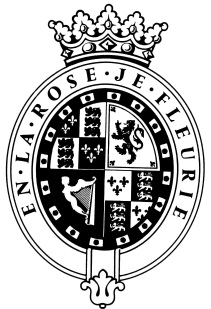 GOODWOODThe RoleThe Assistant Greenkeeper will be part of Golf Course Maintenance Team and report to the Head Greenkeeper.About usAt Goodwood, we celebrate our 300 year history as a quintessentially English Estate, in modern and authentic ways delivering extraordinary and engaging experiences.  Our setting, 12,000 acres of West Sussex countryside and our story both play significant roles in Goodwood’s success.  What really sets us apart is our people.  It is their passion, enthusiasm and belief in the many things we do that makes us the unique, luxury brand we are.Passionate PeopleIt takes a certain sort of person to flourish in such a fast-paced, multi-dimensional environment like Goodwood.  We look for talented, self-motivated and enthusiastic individuals who will be able to share our passion for providing the “world’s leading luxury experience.”Our ValuesThe Real Thing	       Derring-Do 	  Obsession for Perfection    Sheer Love of LifePurpose of the roleTo carry out routine golf course maintenance tasks as directed by either the Head Green Keeper or Deputy, in accordance with the Golf Course Policy and Continual Development Training Scheme.Key responsibilitiesTo establish and maintain effective, respectful working relationships with managers and colleagues.Attend department meetings and/or operational meetings as required.To maintain Health and Safety working practices within the department.To ensure all work is carried out to the required standard as outlined and trained within the Company continual development training scheme.Qualities you will possessPassion for what you doPositive and friendly with a “can do attitude”Attention to detail Ability to prioritise and organiseProactiveTake responsibility for yourselfConfident to make decisions and to stand by themGood negotiation and influencing skillsExcellent communicatorA sense of fun!What do you need to be successful? Possess a relevant qualification or demonstrate a history of working to a high standard of excellence.Each role is assigned a level against our expected behaviour.  Your role levels are set out below.Always inspired by Goodwood’s heritageDaring to surprise and delightStriving to do things even betterSharing our infectious enthusiasmBEHAVIOURLEVELThink Customer1Communication & Trust1Taking Personal Responsibility1Encouraging Excellence & Commercial Success1Working Together1